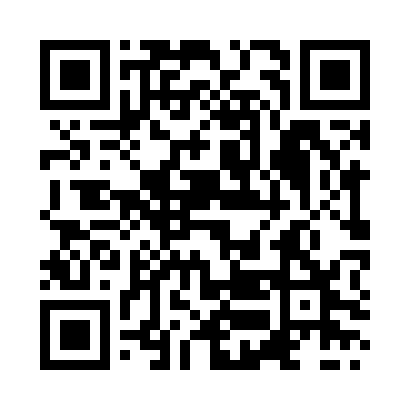 Prayer times for Bieliunai, LithuaniaWed 1 May 2024 - Fri 31 May 2024High Latitude Method: Angle Based RulePrayer Calculation Method: Muslim World LeagueAsar Calculation Method: HanafiPrayer times provided by https://www.salahtimes.comDateDayFajrSunriseDhuhrAsrMaghribIsha1Wed3:025:401:176:278:5411:232Thu3:015:381:166:298:5611:243Fri3:005:361:166:308:5811:254Sat2:595:341:166:319:0011:265Sun2:595:321:166:329:0211:266Mon2:585:291:166:339:0411:277Tue2:575:281:166:349:0611:288Wed2:565:261:166:359:0711:299Thu2:555:241:166:369:0911:2910Fri2:555:221:166:379:1111:3011Sat2:545:201:166:389:1311:3112Sun2:535:181:166:409:1511:3213Mon2:525:161:166:419:1611:3214Tue2:525:141:166:429:1811:3315Wed2:515:131:166:439:2011:3416Thu2:505:111:166:449:2211:3517Fri2:505:091:166:459:2311:3518Sat2:495:081:166:469:2511:3619Sun2:485:061:166:469:2711:3720Mon2:485:051:166:479:2811:3821Tue2:475:031:166:489:3011:3822Wed2:475:021:166:499:3211:3923Thu2:465:001:166:509:3311:4024Fri2:464:591:166:519:3511:4125Sat2:454:581:176:529:3611:4126Sun2:454:561:176:539:3811:4227Mon2:444:551:176:549:3911:4328Tue2:444:541:176:549:4011:4329Wed2:444:531:176:559:4211:4430Thu2:434:521:176:569:4311:4531Fri2:434:511:176:579:4411:45